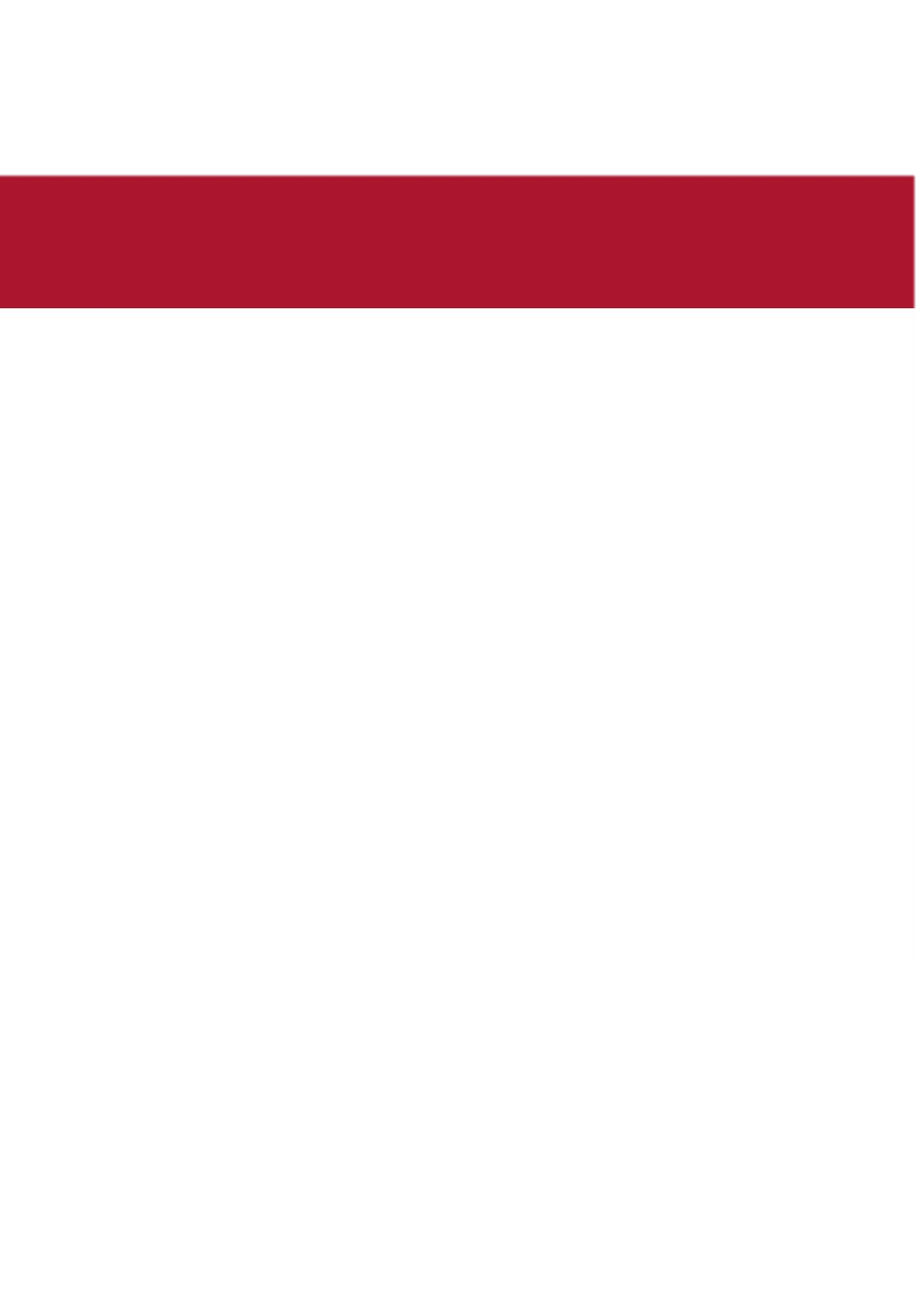 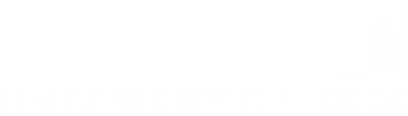 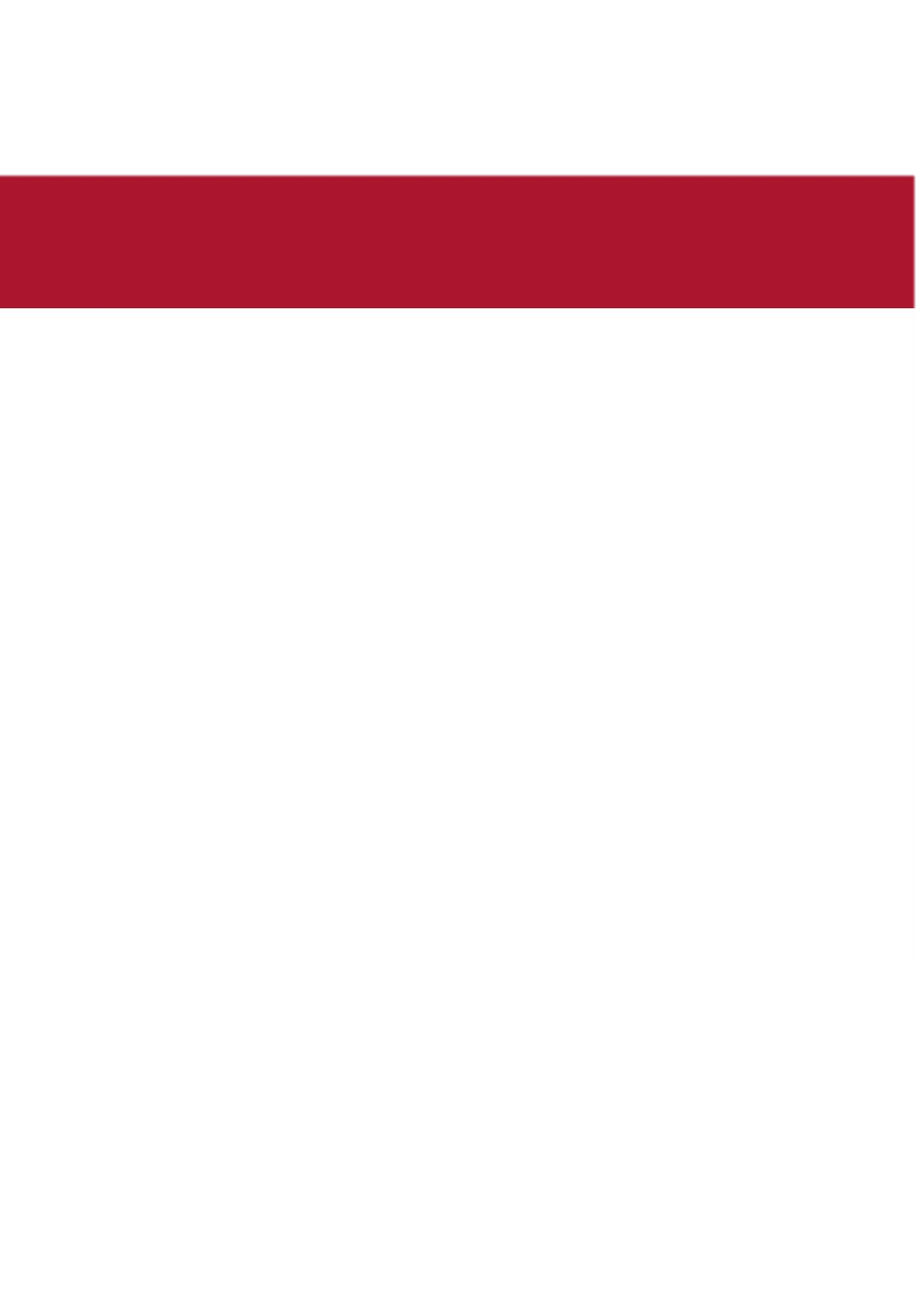 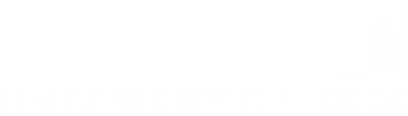 Clinical Requirements for NIHR Academic Clinical Lecturer in Primary Dental CareEssential:Practising primary care dental practitioner with at least one year experience beyond their foundation dentist year and evidence there of e.g. performer number;Professional Development Plan – detailing career development – past, present, future plans;Full registration with GDC and licence to practice.Desirable:MFDS or equivalent;Local Dental Committee membership, evidence of peer review, past teaching experience;Evidence of the candidate working towards FFGDP or equivalent. 